О внесении изменений в постановление администрации г. Канска от 09.12.2019 № 1185В соответствии с Федеральным законом от 27.07.2010 № 210-ФЗ «Об организации предоставления государственных и муниципальных услуг», руководствуясь статьями 30, 35 Устава города Канска, ПОСТАНОВЛЯЮ:1.	Внести в Административный регламент предоставления Финансовым управлением администрации города Канска муниципальной услуги по назначению, перерасчету и выплате пенсии за выслугу лет гражданам, замещавшим должности муниципальной службы в городе Канске утвержденный постановлением администрации г. Канска от 09.12.2019 № 1185 «Об утверждении административного регламента предоставления Финансовым управлением администрации города Канска муниципальной услуги по назначению, перерасчёту и выплате пенсии за выслугу лет гражданам, замещавшим должности муниципальной службы в городе Канске» (далее - Регламент) следующие изменения:1.1. пункт 2.7. раздела 2 Регламента после слов «Конституцией Российской Федерации (текст документа опубликован в издании "Российская газета", № 237, 25.12.1993);» дополнить абзацем следующего содержания: «Федеральным законом от 27.07.2010 № 210-ФЗ «Об организации предоставления государственных и муниципальных услуг;»;1.2. пункт 2.12. раздела 2 Регламента дополнить абзацем следующего содержания: «предоставления на бумажном носителе документов и информации, электронные образы которых ранее были заверены в соответствии с пунктом 7.2 части 1 статьи 16 настоящего Федерального закона от 27.07.2010 № 210-ФЗ «Об организации предоставления государственных и муниципальных услуг», за исключением случаев, если нанесение отметок на такие документы либо их изъятие является необходимым условием предоставления муниципальной услуги, и иных случаев, установленных федеральными законами.».1.3. пункт 2.14. раздела 2 Регламента дополнить пунктом 2.14.1. следующего содержания: «2.14.1. При наступлении событий, являющихся основанием для предоставления муниципальной услуги, Финансовое управление администрации города Канска вправе:1) проводить мероприятия, направленные на подготовку результатов предоставления муниципальной услуги, в том числе направлять межведомственные запросы, получать на них ответы, после чего уведомлять заявителя о возможности подать запрос о предоставлении соответствующей услуги для немедленного получения результата предоставления такой услуги;2) при условии наличия запроса заявителя о предоставлении муниципальной услуги, в отношении которой у заявителя могут появиться основания для её предоставления ему в будущем, проводить мероприятия, направленные на формирование результата предоставления соответствующей услуги, в том числе направлять межведомственные запросы, получать на них ответы, формировать результат предоставления соответствующей услуги, а также предоставлять его заявителю с использованием портала государственных и муниципальных услуг и уведомлять заявителя о проведенных мероприятиях.». 2.	Ведущему специалисту отдела культуры администрации г. Канска Нестеровой Н.А. опубликовать настоящее постановление в газете «Канский вестник» и разместить на официальном сайте муниципального образования город Канск в сети Интернет.3.	Контроль за исполнением настоящего постановления возложить 
на заместителя главы города по экономике и финансам Е.Н. Лифанскую. 4.	Настоящее постановление вступает в силу со дня его официального опубликования.Глава города Канска                                                                                А.М. Береснев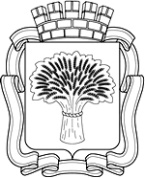 Российская ФедерацияАдминистрация города Канска
Красноярского краяПОСТАНОВЛЕНИЕРоссийская ФедерацияАдминистрация города Канска
Красноярского краяПОСТАНОВЛЕНИЕРоссийская ФедерацияАдминистрация города Канска
Красноярского краяПОСТАНОВЛЕНИЕРоссийская ФедерацияАдминистрация города Канска
Красноярского краяПОСТАНОВЛЕНИЕ2021№